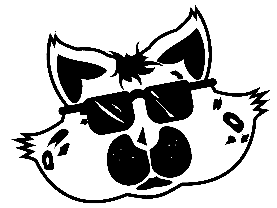          St. Gabriel Summer Camp 2022                   REGISTRATION FORMIf you wish to enroll your child in St. Gabriel Summer Camp please complete this form and return it to St. Gabriel Preschool along with the non-refundable $100.00 registration fee and a copy of your child’s birth certificate and immunization certificate (new families only). *Spots are limited.  Family Name (Same as FACTS)______________________________________________________________ Child’s Full Name_________________________________________________________________________ Name Child Wishes To Be Called_____________________________________________________________ Current School Attending 	 Grade Entering Fall 2022   Male [    ]   Or   Female [    ] 		Child’s Date of Birth______________________________________			 Parent/Guardian #1 Name________________________________________ Address______________________________________________ Zip Code ____________Phone Numbers (H)________________(W)__________________(C)_____________ Employer_____________________________________________ Email Address__________________________________________Parent/Guardians #2 Name__________________________________________ Address (if different than above) ____________________________ Zip Code___________ Phone Numbers (H)__________________(W)________________(C)_______________ Employer________________________________________________ Email Address_____________________________________________Tuition Agreement will be sent after registration form and fee are received by the Licensed Programs (Preschool) Office. Parent Signature __________________________________                Date____________________                                                  Method of Payment for Registration Fee:      FACTS* [    ]                      Cash  [    ]                     Check  [    ]   (Current families only)*Draft date will be the first FACTS deduction after registration is submitted.Please select weeks attending and Program choicePlease select weeks attending and Program choicePlease select weeks attending and Program choicePlease select weeks attending and Program choicePlease select weeks attending and Program choicePlease select weeks attending and Program choicePlease select weeks attending and Program choicePlease select weeks attending and Program choicePlease select weeks attending and Program choicePlease select weeks attending and Program choicePlease select weeks attending and Program choicePlease select weeks attending and Program choiceProgram ChoicesPrice Per Week/Per childWK 1 6.6-6.10WK 26.13-6.17WK 36.20-6.24WK 46.27-7.1WK 57.5-7.8 CLOSED 7.4WK 67.11-7.15WK 77.18-7.22WK 87.25-7.29WK 98.1-8.5Bonus Partial Week8.8-8.10 $25 Discount for the week7:30-2:45pm$1607:30-6pm$180